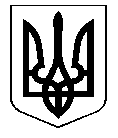 УКРАЇНА                    КОСТЯНТИНІВСЬКА МІСЬКА РАДА                                 Р І Ш Е Н Н Я17.05.2018  № 6/85-1578м. КостянтинівкаРозглянувши звернення юридичних та фізичних осіб, керуючись Земельним кодексом України від 25.10.2001 № 2768-III (із змінами), статтями 19, 50 Закону України «Про землеустрій» від 22.05.2003 № 858-IV (із змінами), Законом України «Про внесення змін до деяких законодавчих актів України щодо розмежування земель державної та комунальної власності» від 06.09.2012 № 5245-VI (із змінами), постановою Кабінету Міністрів України  «Про затвердження Порядку проведення інвентаризації земель» від 23.05.2012 № 513 (із змінами), пунктом 34 частини 1 статті 26, частиною 1-3 статті 59 Закону України «Про місцеве самоврядування в Україні» від 21.05.1997 № 280/97-ВР (із змінами), Законом України «Про внесення змін до деяких законодавчих актів України щодо визначення складу, змісту та порядку погодження документації із землеустрою» від 02.06.2015 № 497-VIII, рішенням міської ради від 22.10.2015 № 6/61-1084 «Про перейменування вулиць                           м. Костянтинівки», міська радаВИРІШИЛА:1. Питання про надання дозволу на розробку проекту землеустрою щодо відведення земельної ділянки у власність громадянці Лучко Тетяні Віталіївні, ідентиф. №ХХХХХ яка зареєстрована за адресою: ХХХХХ, фактичне місце проживання: ХХХХХ, на розробку проекту землеустрою для індивідуального садівництва орієнтовною площею 0,0558 га по вул. Чехова, 43 із земель комунальної власності територіальної громади міста Костянтинівка, не набрало необхідної кількості голосів для позитивного прийняття рішення.2. Питання про надання дозволу на розробку проекту землеустрою щодо відведення земельної ділянки у власність громадянину Шейку Миколі Семеновичу, ідентиф. №ХХХХХ, який зареєстрований за адресою: ХХХХХ, на розробку проекту землеустрою для будівництва та обслуговування індивідуального гаража орієнтовною площею 0,0030 га по вул. Громова, 47о із земель комунальної власності територіальної громади міста Костянтинівка, не набрало необхідної кількості голосів для позитивного прийняття рішення.3. Питання про надання дозволу на розробку проекту землеустрою щодо відведення земельної ділянки у власність громадянці Захаровій Ользі Андріївні, ідентиф. №ХХХХХ, яка зареєстрована за адресою: ХХХХХ, для будівництва та обслуговування індивідуального гаража орієнтовною площею 0,0042 га по вул. Громова, 25ю із земель комунальної власності територіальної громади міста Костянтинівка, не набрало необхідної кількості голосів для позитивного прийняття рішення.4. Питання про надання дозволу на розробку проекту землеустрою щодо відведення земельної ділянки у власність громадянину Мірошниченку Владиславу Юрійовичу, ідентиф. №ХХХХХ, який зареєстрований за адресою: ХХХХХ, для будівництва та обслуговування індивідуального гаража орієнтовною площею 0,0030 га по вул. Громова, 2г із земель комунальної власності територіальної громади міста Костянтинівка, не набрало необхідної кількості голосів для позитивного прийняття рішення.5. Питання про надання дозволу на розробку проекту землеустрою щодо відведення земельної ділянки у власність громадянину Єгорову Максиму Сергійовичу, ідентиф. №ХХХХХ, який зареєстрований за адресою: ХХХХХ, для будівництва та обслуговування індивідуального гаража орієнтовною площею 0,0030 га по вул. Леваневського, 43ж із земель комунальної власності територіальної громади міста Костянтинівка, не набрало необхідної кількості голосів для позитивного прийняття рішення.6. Питання про надання дозволу на розробку проекту землеустрою щодо відведення земельної ділянки у власність громадянці Гончарук Ользі Іванівні, ідентиф. №ХХХХХ, яка зареєстрована за адресою: ХХХХХ, для будівництва та обслуговування індивідуального гаража орієнтовною площею 0,0024 га по вул. Леваневського, 43е із земель комунальної власності територіальної громади міста Костянтинівка, не набрало необхідної кількості голосів для позитивного прийняття рішення.7. Питання про надання дозволу на розробку проекту землеустрою щодо відведення земельної ділянки у власність громадянці Жиліній Владиславі Ігорівні, ідентиф. №ХХХХХ, яка зареєстрована за адресою: ХХХХХ, для будівництва та обслуговування індивідуального гаража орієнтовною площею 0,0030 га по пл. Перемоги, 11в із земель комунальної власності територіальної громади міста Костянтинівка, не набрало необхідної кількості голосів для позитивного прийняття рішення.8. Питання про надання дозволу на розробку проекту землеустрою щодо відведення земельної ділянки у власність громадянину Ізмайлову Денису Валентиновичу, ідентиф. №ХХХХХ, який зареєстрований за адресою: ХХХХХ, для будівництва та обслуговування індивідуального гаража орієнтовною площею 0,0023 га по вул. Пушкінській, 342г із земель комунальної власності територіальної громади міста Костянтинівка, не набрало необхідної кількості голосів для позитивного прийняття рішення.9. Питання про надання дозволу на розробку проекту землеустрою щодо відведення земельної ділянки у власність громадянину Нікіфорову Сергію Анатолійовичу, ідентиф. №ХХХХХ, який зареєстрований за адресою: ХХХХХ, для будівництва та обслуговування індивідуального гаража орієнтовною площею 0,0026 га по вул. Пушкінській, 342д із земель комунальної власності територіальної громади міста Костянтинівка, не набрало необхідної кількості голосів для позитивного прийняття рішення.10. Питання про надання дозволу на розробку проекту землеустрою щодо відведення земельної ділянки у власність громадянину Овсяннікову Андрію Анатолійовичу, ідентиф. №ХХХХХ, який зареєстрований за адресою: ХХХХХ, для будівництва та обслуговування індивідуального гаража орієнтовною площею 0,0024 га по вул. Пушкінській, 342є із земель комунальної власності територіальної громади міста Костянтинівка, не набрало необхідної кількості голосів для позитивного прийняття рішення.11. Питання про надання дозволу на розробку проекту землеустрою щодо відведення земельної ділянки у власність громадянці Гаджимурадовій Наталії Вікторівні, ідентиф. №ХХХХХ, яка зареєстрована за адресою: ХХХХХ, для будівництва та обслуговування індивідуального гаража орієнтовною площею 0,0052 га по вул. Трудовій, 449з із земель комунальної власності територіальної громади міста Костянтинівка, не набрало необхідної кількості голосів для позитивного прийняття рішення12. Питання про надання дозволу на розробку проекту землеустрою щодо відведення земельної ділянки у власність громадянці Ошві Анні Володимирівні, ідентиф. №ХХХХХ, яка зареєстрована за адресою: ХХХХХ, для будівництва та обслуговування індивідуального гаража орієнтовною площею 0,0035 га по бул. Космонавтів, 5ц із земель комунальної власності територіальної громади міста Костянтинівка, не набрало необхідної кількості голосів для позитивного прийняття рішення.13. Питання про надання дозволу на розробку проекту землеустрою щодо відведення земельної ділянки у власність громадянину Чайковському Олександру Вікторовичу, ідентиф. №ХХХХХ, який зареєстрований за адресою: ХХХХХ, для будівництва та обслуговування індивідуального гаража орієнтовною площею 0,0022 га по бул. Космонавтів, 11г із земель комунальної власності територіальної громади міста Костянтинівка, не набрало необхідної кількості голосів для позитивного прийняття рішення.14. Питання про надання дозволу на розробку проекту землеустрою щодо відведення земельної ділянки по вул. Гастелло, 98а в оренду, для будівництва та обслуговування об’єктів інфраструктури базової станції стільникового зв’язку орієнтовною площею 0,0040 га, із земель комунальної власності територіальної громади міста Костянтинівка приватному акціонерному товариству «ВФ Україна», ідентиф. №ХХХХХ, яке зареєстровано за адресою: ХХХХХ, не набрало необхідної кількості голосів для позитивного прийняття рішення.15. Надати згоду громадянці Довмат Лідії Григорівні, ідентиф. №ХХХХХ, яка зареєстрована за адресою: ХХХХХ, на відновлення меж земельної ділянки за кадастровим                                          № 1412600000:00:008:1109, площею 0,0030 га по вул. О.Островського, 220р, шляхом розробки технічної документації із землеустрою щодо встановлення (відновлення) меж земельної ділянки в натурі (на місцевості) та відведення земельної ділянки в оренду, для обслуговування громадської будівлі для ведення роздрібної торгівлі із земель комунальної власності територіальної громади міста Костянтинівка.16. Надати згоду громадянину Кюрджиєву Феліксу Володимировичу, ідентиф. №ХХХХХ, який зареєстрований за адресою: ХХХХХ, на відновлення меж земельної ділянки за кадастровим № 1412600000:00:023:0620, площею 0,0417 га по вул. Мирогородській, 25а, шляхом розробки технічної документації із землеустрою щодо встановлення (відновлення) меж земельної ділянки в натурі (на місцевості) та відведення земельної ділянки в оренду, для обслуговування будівлі диспетчерського пункту із земель комунальної власності територіальної громади міста Костянтинівка.17. Надати згоду громадянину Фомєнку Андрію Вікторовичу, ідентиф. №ХХХХХ, який зареєстрований за адресою: ХХХХХ, на відновлення меж земельної ділянки за кадастровим № 1412600000:00:006:0366, площею 0,0255 га по вул. Білоусова, 2з, шляхом розробки технічної документації із землеустрою щодо встановлення (відновлення) меж земельної ділянки в натурі (на місцевості) та відведення земельної ділянки в оренду, для обслуговування будівлі торгівельного павільйону із земель комунальної власності територіальної громади міста Костянтинівка.18. Надати згоду товариству з обмеженою відповідальністю «Ус-Груп», ідентиф. №ХХХХХ, яке зареєстровано за адресою: ХХХХХ, на відновлення меж земельної ділянки за кадастровим № 1412600000:00:024:0158, площею 0,4806 га по вул. Мірошниченко, 1, шляхом розробки технічної документації із землеустрою щодо встановлення (відновлення) меж земельної ділянки в натурі (на місцевості) та відведення земельної ділянки в оренду для обслуговування будівель, із земель комунальної власності територіальної громади міста Костянтинівка.19. Надати згоду товариству з обмеженою відповідальністю «Ус-Груп», ідентиф. №ХХХХХ, яке зареєстровано за адресою: ХХХХХ, на відновлення меж земельної ділянки за кадастровим № 1412600000:00:024:0159, площею 4,2869 га по вул. Мірошниченко, 1, шляхом розробки технічної документації із землеустрою щодо встановлення (відновлення) меж земельної ділянки в натурі (на місцевості) та відведення земельної ділянки в оренду для обслуговування будівель, із земель комунальної власності територіальної громади міста Костянтинівка.	20. Надати згоду на поділ земельної ділянки із земель категорії житлової та громадської забудови комунальної власності територіальної громади міста Костянтинівка за кадастровим №1412600000:00:024:0108 по вул. Мирошніченко, 79, площею 2,2977 га шляхом розробки технічної  документації  із  землеустрою щодо поділу земельної ділянки:	громадянці Хорошиловій Катерині Юріївні, ідентиф. №ХХХХХ, яка зареєстрована за адресою: ХХХХХ, для обслуговування будівель та споруд по вул. Мирошніченко, 79, орієнтовною площею 1,0954 га;	товариству з обмеженою відповідальністю «МОСБУДІНВЕСТ», ідентиф.                     № ХХХХХ, яке зареєстровано за адресою: ХХХХХ, для обслуговування будівлі ГРП по               вул. Мирошніченко, 79, орієнтовною площею 0,5698 га.21. Питання про надання згоди на відновлення меж земельної ділянки шляхом розробки технічної документації із землеустрою щодо встановлення (відновлення) меж земельної ділянки в натурі (на місцевості) та дозволу про проведення експертної грошової оцінки земельної ділянки за кадастровим №1412600000:00:008:1117 площею 0,0039 га по                       вул. О.Островського, 220п для відведення її у власність шляхом продажу для обслуговування громадської будівлі для роздрібної торгівлі із земель комунальної власності територіальної громади міста Костянтинівка, громадянці Попереці Валентині Миколаївні, ідентиф. №ХХХХХ, яка зареєстрована за адресою: ХХХХХ, не набрало необхідної кількості голосів для позитивного прийняття рішення.22. Питання про надання згоди на відновлення меж земельної ділянки шляхом розробки технічної документації із землеустрою щодо встановлення (відновлення) меж земельної ділянки в натурі (на місцевості) та дозволу про проведення експертної грошової оцінки земельної ділянки за кадастровим №1412600000:00:011:0831 площею 0,0034 га по                     вул. О.Островського, 119а для відведення її у власність шляхом продажу для обслуговування будівлі торгівельного павільйону із земель комунальної власності територіальної громади міста Костянтинівка, громадянину Рахматову Адалат Гусейн огли, ідентиф. №ХХХХХ, який зареєстрований за адресою: ХХХХХ, не набрало необхідної кількості голосів для позитивного прийняття рішення.23. Питання про надання згоди на відновлення меж земельної ділянки шляхом розробки технічної документації із землеустрою щодо встановлення (відновлення) меж земельної ділянки в натурі (на місцевості) та дозволу про проведення експертної грошової оцінки земельної ділянки за кадастровим №1412600000:00:020:1061 площею 0,0020 га по вул. Ціолковського, 19б для відведення її у власність шляхом продажу для обслуговування  будівлі торгівельного павільйону №7 із земель комунальної власності територіальної громади міста Костянтинівка, громадянину Єрьоменку Володимиру Олеговичу, ідентиф. №ХХХХХ, який зареєстрований за адресою: ХХХХХ, не набрало необхідної кількості голосів для позитивного прийняття рішення.24. Питання про надання згоди на відновлення меж земельної ділянки шляхом розробки технічної документації із землеустрою щодо встановлення (відновлення) меж земельної ділянки в натурі (на місцевості) та дозвіл про проведення експертної грошової оцінки земельної ділянки за кадастровим №1412600000:00:008:0369 площею 0,0230 га по вул. Краснодарській, 3ж для відведення її у власність шляхом продажу для обслуговування будівлі склопункту №7, із земель комунальної власності територіальної громади міста Костянтинівка, громадянину Рудаченку Андрію Костянтиновичу, ідентиф. №ХХХХХ, який зареєстрований за адресою: ХХХХХ, не набрало необхідної кількості голосів для позитивного прийняття рішення.25. Питання про надання згоди на відновлення меж земельної ділянки шляхом розробки технічної документації із землеустрою щодо встановлення (відновлення) меж земельної ділянки в натурі (на місцевості) та дозвіл про проведення експертної грошової оцінки земельної ділянки за кадастровим №1412600000:00:021:0521 площею 0,0128 га по вул. Громова, 55б для відведення її у власність шляхом продажу для обслуговування будівлі торгівельного павільйону, із земель комунальної власності територіальної громади міста Костянтинівка, громадянину Шгояну Акопу Павліковичу, ідентиф. №ХХХХХ, який зареєстрований за адресою: ХХХХХ, не набрало необхідної кількості голосів для позитивного прийняття рішення.26. Питання про надання згоди на відновлення меж земельної ділянки шляхом розробки технічної документації із землеустрою щодо встановлення (відновлення) меж земельної ділянки в натурі (на місцевості) та дозвіл про проведення експертної грошової оцінки земельної ділянки за кадастровим №1412600000:00:021:0522 площею 0,0129 га по вул. Громова, 55в для відведення її у власність шляхом продажу для обслуговування будівлі торгівельного павільйону із земель комунальної власності територіальної громади міста Костянтинівка, громадянину Шгояну Акопу Павліковичу, ідентиф. №ХХХХХ, який зареєстрований за адресою: ХХХХХ, не набрало необхідної кількості голосів для позитивного прийняття рішення.27. Питання про надання згоди на відновлення меж земельної ділянки шляхом розробки технічної документації із землеустрою щодо встановлення (відновлення) меж земельної ділянки в натурі (на місцевості) та дозвіл про проведення експертної грошової оцінки земельної ділянки за кадастровим №1412600000:00:020:1070 площею 0,0070 га по                 пр. Ломоносова, 103а, для відведення її у власність шляхом продажу для обслуговування  будівлі торгівельного павільйону із земель комунальної власності територіальної громади міста Костянтинівка, громадянину Бащинському Михайлу Борисовичу, ідентиф. №ХХХХХ, який зареєстрований за адресою: ХХХХХ, не набрало необхідної кількості голосів для позитивного прийняття рішення.28. Питання про надання дозволу про проведення експертної грошової оцінки земельної ділянки за кадастровим № 1412600000:00:020:1237 площею 0,0040 га по                      пл. Перемоги, 11а, для відведення її у власність шляхом продажу для обслуговування будівлі торгівельного павільйону із земель комунальної власності територіальної громади міста Костянтинівка громадянці Балановській Крістіні Володимирівні, ідентиф. № ХХХХХ, яка зареєстрована за адресою: ХХХХХ, не набрало необхідної кількості голосів для позитивного прийняття рішення.29. Питання про надання дозволу про проведення експертної грошової оцінки земельної ділянки за кадастровим № 1412600000:00:020:1236 площею 0,0040 га по                       пл. Перемоги, 11г, для відведення її у власність шляхом продажу для обслуговування будівлі торгівельного павільйону із земель комунальної власності територіальної громади міста Костянтинівка, громадянці Д’яченко Каріні Пандухтівні, ідентиф. № ХХХХХ, яка зареєстрована за адресою: ХХХХХ, не набрало необхідної кількості голосів для позитивного прийняття рішення.30. Питання про надання дозволу про проведення експертної грошової оцінки земельної ділянки за кадастровим № 1412600000:00:020:1013 площею 0,2885 га по                    вул. Мусоргського, 1а, для відведення її у власність шляхом продажу для обслуговування будівель та споруд із земель комунальної власності територіальної громади міста Костянтинівка, громадянину Алмаєву Андрію Олександровичу, ідентиф. № ХХХХХ, який зареєстрований за адресою: ХХХХХ, не набрало необхідної кількості голосів для позитивного прийняття рішення.31. Питання про надання дозволу про проведення експертної грошової оцінки земельної ділянки за кадастровим №1412600000:00:017:0315 площею 0,0120 га по                        пр. Ломоносова, 214в, для відведення її у власність шляхом продажу для обслуговування будівлі шиномонтажу із земель комунальної власності територіальної громади міста Костянтинівка, громадянину Шонії Торніку Тамазовичу, ідентиф. №ХХХХХ, який зареєстрований за адресою: ХХХХХ, не набрало необхідної кількості голосів для позитивного прийняття рішення.32. Організаційне виконання даного рішення покласти на начальника управління комунального господарства Заварзіна Д.Г. Контроль за виконанням рішення покласти на заступника міського голови       Василенка В.В. та постійні комісії міської ради з питань містобудування, житлово-комунального господарства, зв'язку та земельних ресурсів (Науменко) та з питань економічної політики, бюджету та фінансів, цін, питань приватизації (Резниченко).Міський голова	С.Д. ДавидовПро надання дозволу на розробку документації із землеустрою, згоди на відновлення меж земельних ділянок та проведення експертної грошової оцінки земельних ділянок